Publicado en 28002 el 07/12/2018 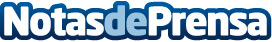 Emprendedores Solidarios 2018 donará el importe de la entrada al Padre ÁngelEl 13 de diciembre Aje Madrid organiza el evento Emprendedores Solidarios 2018, edición especial Marketing y Ventas, con una Master Class de Marta García, el caso de éxito de Auticmo, una mesa debate con cuatro especialistas en ventas y una dinámica de Speed Networking para que los emprendedores y profesionales asistentes, puedan incrementar su red de contactos y generar más negocio. La entrada será en especies, pañales o juguetes para la Asociación Mensajeros de la Paz, liderada por el padre ÁngelDatos de contacto:Ángel Calvo Mañas610742728Nota de prensa publicada en: https://www.notasdeprensa.es/emprendedores-solidarios-2018-donara-el Categorias: Marketing Emprendedores E-Commerce Solidaridad y cooperación Universidades http://www.notasdeprensa.es